附 件1延津县统计局公平竞争审查基本流程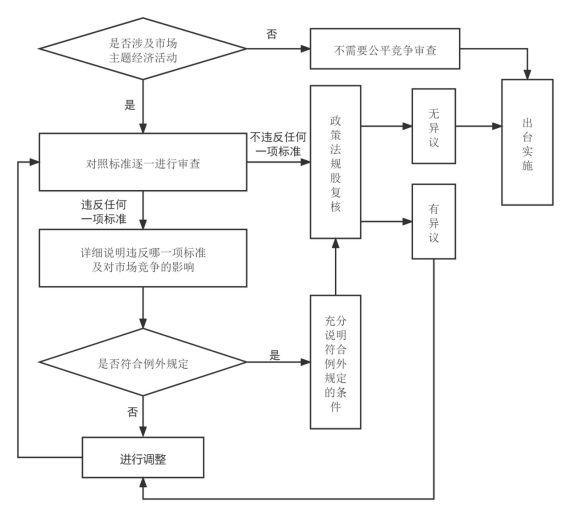 